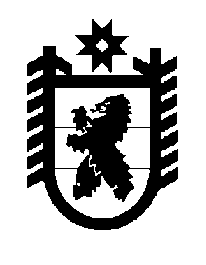 Российская Федерация Республика Карелия    ПРАВИТЕЛЬСТВО РЕСПУБЛИКИ КАРЕЛИЯРАСПОРЯЖЕНИЕот 5 декабря 2013 года № 816р-Пг. Петрозаводск В соответствии с постановлением Правительства Республики Карелия от 21 октября 2010 года № 228-П «Об утверждении Порядка принятия решений о создании, реорганизации, изменения типа и ликвидации государственных учреждений Республики Карелия, а также утверждения уставов государственных учреждений Республики Карелия и внесения в них изменений»:1. Создать государственное бюджетное стационарное учреждение социального обслуживания Республики Карелия «Медвежьегорский психоневрологический интернат» (далее – бюджетное учреждение) путем изменения типа государственного казенного стационарного учреждения социального обслуживания Республики Карелия «Медвежьегорский психоневрологический интернат» (далее – казенное учреждение).2. Определить основными целями деятельности бюджетного учреждения оказание гарантированных государством социальных услуг в условиях стационарного социального обслуживания гражданам пожилого возраста и инвалидам, проживающим в учреждении, и осуществление функций опекуна или попечителя над указанными лицами, признанными в установленном порядке недееспособными или не полностью дееспособными.3. Министерству здравоохранения и социального развития Республики Карелия, осуществляющему функции и полномочия учредителя бюджетного учреждения,  в срок до 1 января 2014 года провести мероприятия, связанные с его созданием, в соответствии с законодательством Российской Федерации и Республики Карелия, в том числе:по согласованию с Государственным комитетом Республики Карелия по управлению государственным имуществом и размещению заказов для государственных нужд утвердить соответствующие изменения в устав казенного учреждения;сформировать и утвердить государственное задание на 2014 год для бюджетного учреждения.4. Государственному комитету Республики Карелия по управлению государственным имуществом и размещению заказов для государственных нужд закрепить на праве оперативного управления за бюджетным учреждением объекты недвижимого имущества и особо ценного движимого имущества согласно приложению к настоящему распоряжению.              ГлаваРеспублики  Карелия                                                             А.П. ХудилайненПриложение к распоряжениюПравительства Республики Карелия от 5 декабря 2013 года № 816р-П___________________ПЕРЕЧЕНЬнедвижимого имущества и особо ценного движимого имущества, закрепляемого за государственным бюджетным стационарным учреждением социального обслуживания Республики Карелия «Медвежьегорскийпсихоневрологический интернат»I. Недвижимое имуществоI. Недвижимое имуществоI. Недвижимое имуществоI. Недвижимое имущество№ п/пНаименование объектаАдресОбщая площадь, кв. м / протяженность, п. м12341.Здание проходнойМедвежьегорский район, с. Великая Губа, ул. Рябова, д. 42202.КанализацияМедвежьегорский район,                                   г. Медвежьегорск, ул. Мурманская, д. 8291 3.Ограждение вокруг территорииг. Медвежьегорск, ул. Мурманская, д. 8, территория Медвежьегорского ПНИ949 4.Водонасосная станцияМедвежьегорский район, с. Паданы,                ул. Григорьева, д. 29365.Здание 5-секционного сараяМедвежьегорский район, с. Паданы,               ул. Григорьева, д. 295796.Ограждение вокруг территории Медвежьегорский район, с. Паданы,             ул. Григорьева, д. 29412 7.Здание сараяМедвежьегорский район, с. Паданы,             ул. Григорьева, д. 29158.Помойная яма Медвежьегорский район, с. Паданы,          ул. Григорьева, д. 2939.Пожарный водоемМедвежьегорский район, с. Паданы,             ул. Григорьева, д. 29-10.Песочно-гравийная дорожка и площадкаМедвежьегорский район, с. Великая Губа, ул. Рябова, д. 42-11.Сборник наружных сетей канализацииМедвежьегорский район, с. Великая Губа, ул. Рябова, д. 42-12.ВодопроводМедвежьегорский район, с. Великая Губа, ул. Рябова, д. б/н-13.Артезианская скважинаМедвежьегорский район, с. Великая Губа, ул. Рябова, д. б/н-14.Пожарный водоемМедвежьегорский район, с. Великая Губа, ул. Рябова, д. б/н–15.СарайМедвежьегорский район, с. Великая Губа, ул. Рябова, д. 42-16.Здание гаражаМедвежьегорский район,                                    г. Медвежьегорск, ул. Мурманская, д. 8107,2123417.Жилой корпус № 2 психоневрологического интернатаМедвежьегорский район,                                   г. Медвежьегорск, ул. Мурманская, д. 83977,118.Жилой корпус №1 психоневрологического интернатаМедвежьегорский район,                                       г. Медвежьегорск, ул. Мурманская, д. 86354,519.Здание спального корпусаМедвежьегорский район, с. Великая Губа, ул. Рябова, д. 42860,720.Здание пищеблокаМедвежьегорский район, с. Великая Губа, ул. Рябова, д. 42234,821.Здание прачечнойМедвежьегорский район, с. Великая Губа, ул. Рябова, д. 4271,922.Бетонированная дорожка и площадкаМедвежьегорский район, с. Великая Губа, ул. Рябова, д. 42-23.Здание спального корпусаМедвежьегорский район, Паданская сельская администрация, с. Паданы,            ул. Григорьева548,924.Здание спального корпусаМедвежьегорский район, Паданская сельская администрация, с. Паданы,           ул. Григорьева747,625.Здание банно-прачечного комбинатаМедвежьегорский район, Паданская сельская администрация, с. Паданы,              ул. Григорьева218,326.Здание складаМедвежьегорский район, Паданская сельская администрация, с. Паданы116,827.Здание столовойМедвежьегорский район, Паданская сельская администрация, с.Паданы,               ул. Григорьева 250,828.Здание проходнойМедвежьегорский район, Паданская сельская администрация, с. Паданы,             ул. Григорьева17,829.Здание гаражаМедвежьегорский район, Паданская сельская администрация, с. Паданы,            ул. Григорьева137,830.Здание котельнойМедвежьегорский район, Паданская сельская администрация, с. Паданы77,531.Здание спального корпуса № 1Медвежьегорский район, Паданская сельская администрация, с. Паданы,              ул. Григорьева436,432.Административное зданиеМедвежьегорский район, Паданская сельская администрация, с.Паданы, ул. Григорьева493,933.Здание спального корпусаМедвежьегорский район, Паданская сельская администрация, с.Паданы, ул. Григорьева701,4II. Особо ценное движимое имуществоII. Особо ценное движимое имуществоII. Особо ценное движимое имуществоII. Особо ценное движимое имущество№ п/пНаименование объектаКоличествоБалансовая стоимость, рублей1234Медицинское (социально-реабилитационное) оборудованиеМедицинское (социально-реабилитационное) оборудованиеМедицинское (социально-реабилитационное) оборудованиеМедицинское (социально-реабилитационное) оборудованиеМедицинское (социально-реабилитационное) оборудование (г. Медвежьегорск)Медицинское (социально-реабилитационное) оборудование (г. Медвежьегорск)Медицинское (социально-реабилитационное) оборудование (г. Медвежьегорск)Медицинское (социально-реабилитационное) оборудование (г. Медвежьегорск)34.Дезкамера ВФЭ 21091106200,0035.Стоматологическая установка1198168,5136.Стоматологическая установка198685,0037.Комплект рабочего места стоматолога1109914,0038.Стоматологическая установка с верхней подачей Finndent FD70001650000,0039.Ванна Бальнеологическая1440000,00Медицинское (социально-реабилитационное) оборудование (Паданский филиал)Медицинское (социально-реабилитационное) оборудование (Паданский филиал)Медицинское (социально-реабилитационное) оборудование (Паданский филиал)Медицинское (социально-реабилитационное) оборудование (Паданский филиал)40.Дезкамера1144000,00Медицинское (социально-реабилитационное) оборудование (Великогубский филиал)Медицинское (социально-реабилитационное) оборудование (Великогубский филиал)Медицинское (социально-реабилитационное) оборудование (Великогубский филиал)Медицинское (социально-реабилитационное) оборудование (Великогубский филиал)41.Дезкамера144450,00Технологическое оборудованиеТехнологическое оборудованиеТехнологическое оборудованиеТехнологическое оборудованиеТехнологическое оборудование (г. Медвежьегорск)Технологическое оборудование (г. Медвежьегорск)Технологическое оборудование (г. Медвежьегорск)Технологическое оборудование (г. Медвежьегорск)42.Центрифуга ЛЦ-25189000,0043.Центрифуга ЛЦ-25157240,0044.Центрифуга ЛЦ-25181000,0045.Компрессор безмасляный в шкафу Ecom DK-50+С157000,0046.Стиральная машина Л-25-2211150681,6047.Пресс гладильный172311,0448.Пищеварочный котел КПЭМ-250196000,0049.Машина сушильная ЛС-25-011109141,9250.Машина сушильная ЛС-25-011130788,0051.Стиральная машина Л-25-2211162000,0052.Стиральная машина Л-25-2211215999,0053.Компрессор холодильный ФВ-6156174,3454.Холодильный шкаф ШХ-1,12179352,1455.Холодильный шкаф ШХН-10197703,6456.Моноблок АСВ-2021198380,3557.Моноблок АСВ-2021198380,3558.Моноблок АСВ-2021175600,3659.Электрокотел пищеварочный К-71106092,0060.Тестомес со съемной дежой на 60 л МТМ-65МНА149000,0061.Хлеборезка157918,2462.Хлеборезка настольная АХРМ-300153000,0063.Хлеборезка настольная АХРМ-300153000,0064.Шкаф жарочно-пекарный ЭШП-4169 000,0065.Электроплита ПЭМ-4150732,6466.Электроплита ПЭМ-4150732,6467.Электроплита ПЭМ-4150732,6468.Универсальная кухонная машина174000,00123469.Котел пищеварочный с прямоугольным варочным сосудом КЭ-2501128000,0070.Машина стиральная Вега В25-3221183500,0071.Машина стиральная В25-3221154950,0072.Машина стирально-отжимная ВО-301445488,0073.Машина стирально-отжимная ВО-301445488,0074.Машинка сушильная ВС-251157000,0075.Машинка сушильная Вега ВС-251180637,00Технологическое оборудование (Паданский филиал)Технологическое оборудование (Паданский филиал)Технологическое оборудование (Паданский филиал)Технологическое оборудование (Паданский филиал)76.Котел пищеварочный152200,0077.Машина УКМ кухонная162000,0078.Плита электрическая 4-конфорочная168000,0079.Шкаф пекарский158260,0080.Камера холодильная1206146,8781.Стиральная машина Л-25-121178777,9082.Машина стирально-отжимная ВО-181309616,0083.Стиральная машина Л-25-2211192110,2484.Сушильный барабан161082,2485.Центрифуга181535,4686.Универсальная кухонная машина174000,0087.Центрифуга ЛЦ-251137567,0088.Шкаф холодильный1233613,0089.Электрическая сковорода177972,4090.Электроплита ЭП-4 ШЖ185756,1791.Машина посудомоечная1253729,50Технологическое оборудование (Великогубский  филиал)Технологическое оборудование (Великогубский  филиал)Технологическое оборудование (Великогубский  филиал)Технологическое оборудование (Великогубский  филиал)92.Мясорубка153919,0093.Овощерезка151151,0094.Плита 4-конфорочная с жарочным шкафом               ЭП-4ЖП148500,0095.Тестомес со съемной дежой на 60 л МТМ-65МНА149000,0096.Посудомоечная машина1233107,0097.Машина стиральная В25-3221154950,0098.Машина стирально-отжимная ВО-201320939,0099.Сушильная машина179459,00100.Машинка сушильная ВС-251157000,00101.Холодильная камера КХК 2-80М1216338,00102.Универсальная кухонная машина174000,00103.Центрифуга ЛЦ-101100515,00104.Эл. плита 3-конфорочная161619,00105.Эл. плита 3-конфорочная161619,00Транспортные средстваТранспортные средстваТранспортные средстваТранспортные средстваТранспортные средства (г. Медвежьегорск)Транспортные средства (г. Медвежьегорск)Транспортные средства (г. Медвежьегорск)Транспортные средства (г. Медвежьегорск)106.Автобус ПАЗ 32050R1546707,32107.ГАЗ-322132 автобус класса В1807500,00108.Грузовой автомобиль УАЗ 33031185602,20109.Санитарный автомобиль УАЗ 396291253689,001234110.Автобус  марки «Турист» модель 224300 на базе VolksWagen  CRAFTER12550000,00111.Автомобиль ВАЗ-2123 Chevrolet Niva1459000,00112.Специальный пассажирский автомобиль УАЗ 396255-4201540000,00Транспортные средства (Паданский филиал)Транспортные средства (Паданский филиал)Транспортные средства (Паданский филиал)Транспортные средства (Паданский филиал)113.Санитарный автомобиль УАЗ 3962921265 000,00114.ГАЗ 2705 грузовой фургон цельнометаллический           (7 мест)1318 270,00115.Цистерна ГАЗ КО-33091792 000,00116.Специальный пассажирский автомобиль УАЗ 396255-4201540 000,00117.Колесный трактор Т-40М140 349,04Транспортные средства (Великогубский  филиал)Транспортные средства (Великогубский  филиал)Транспортные средства (Великогубский  филиал)Транспортные средства (Великогубский  филиал)118.Специальный пассажирский транспорт ГАЗ 32211313140,00119.Цистерна ГАЗ 5312193833,00120.Цистерна ГАЗ КО-33091792000,00121.Грузовой фургон УАЗ 390995-3601520000,00122.Грузовой автомобиль УАЗ 3909021244000,00Компьютеры и оргтехникаКомпьютеры и оргтехникаКомпьютеры и оргтехникаКомпьютеры и оргтехникаКомпьютеры и оргтехника (г. Медвежьегорск)Компьютеры и оргтехника (г. Медвежьегорск)Компьютеры и оргтехника (г. Медвежьегорск)Компьютеры и оргтехника (г. Медвежьегорск)123.Копировальный аппарат1116905,00124.Комплектная рабочая станция                                      (системный блок+монитор)116478,00125.Комплектная рабочая станция                                      (системный блок+монитор)116478,00126.Рабочая станция (системный блок+монитор)123592,75127.Рабочая станция (системный блок+монитор)123592,75128.Рабочая станция (системный блок+монитор)129998,50129.Рабочая станция (системный блок+монитор)121987,50130.Рабочая станция (системный блок+монитор)121987,50131.Рабочая станция (системный блок+монитор)128199,00132.Ноутбук SONY Vaio139805,40133.Комплектная рабочая станция                                      (системный блок+монитор)116 478,00134.Комплектная рабочая станция                                      (системный блок+монитор)116 478,00135.Компьютер1101539,00136.Комплектная рабочая станция (системный блок+монитор)116478,00137.Блок-контейнер (помещение проходной)1847500,00138.Водонагреватель накопительный емкостью 1125398,60139.Водонагреватель Jaspi VLM 500S (6 kw)192548,00Мебель и иное движимое имущество (Паданский филиал)Мебель и иное движимое имущество (Паданский филиал)Мебель и иное движимое имущество (Паданский филиал)Мебель и иное движимое имущество (Паданский филиал)140.Весы рычажные180166,96141.Электромеханический колун1166944,451234142.Контейнер для ДЭС1361339,00143.Дизель11391000,00144.Насосная станция Исток НС-151470758,00Мебель и иное движимое имущество (Великогубский филиал)Мебель и иное движимое имущество (Великогубский филиал)Мебель и иное движимое имущество (Великогубский филиал)Мебель и иное движимое имущество (Великогубский филиал)145.Моноблок МБ 2145152500,00